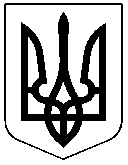 ЧЕРКАСЬКА РАЙОННА РАДАРІШЕННЯ29.04.2021 №9-12/VIIІПро внесення змін до  рішення районної ради від 11.12.2020 №2-18/VIII "Про безоплатну передачу бюджетних установу власність об’єднаних територіальних громад"Відповідно до статті 43 Закону України "Про місцеве самоврядування в Україні", листа Медведівської сільської ради від 19.04.2021 №98/01-01, враховуючи погодження постійної комісії районної ради з питань транспорту, зв’язку, комунальної власності та державної регуляторної політики, президії районна радаВИРІШИЛА:Внести зміни до рішення районної ради від 11.12.2020 №2-18/VIII "Про безоплатну передачу бюджетних установ у власність об’єднаних територіальних громад" (далі – рішення), виклавши підпункт два пункту 3 рішення у новій редакції:"2). Медведівської об’єднаної територіальної громади: Мельниківський навчально-виховний комплекс "Дошкільний навчальний заклад - загальноосвітня школа І ступеня" Чигиринської районної ради Черкаської області за адресою: вул. Холодноярська, 95, с. Мельники та майно, призначене для його обслуговування.".Контроль за виконанням рішення продовжити постійній комісії районної ради з питань транспорту, зв’язку, комунальної власності та державної регуляторної політики.Голова									О.ВАСИЛЕНКО